NÁRODNÁ RADA SLOVENSKEJ REPUBLIKYVI. volebné obdobieČíslo: CRD-1902/2013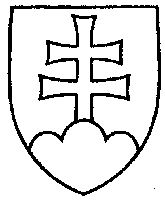 950UZNESENIENÁRODNEJ RADY SLOVENSKEJ REPUBLIKYz 5. decembra 2013k návrhu skupiny poslancov Národnej rady Slovenskej republiky na vydanie zákona o protifašistickom odboji, postavení a pôsobnosti Slovenského zväzu protifašistických bojovníkov (tlač 714)	Národná rada Slovenskej republiky	po prerokovaní uvedeného návrhu zákona v druhom a treťom čítaní	s c h v a ľ u j enávrh skupiny poslancov Národnej rady Slovenskej republiky na vydanie zákona o protifašistickom odboji, postavení a pôsobnosti Slovenského zväzu protifašistických bojovníkov, v znení schválených pozmeňujúcich a doplňujúcich návrhov.      Pavol  P a š k a   v. r.   predsedaNárodnej rady Slovenskej republikyOverovatelia:Jozef  J e ž í k   v. r.Ján  M i č o v s k ý   v. r.